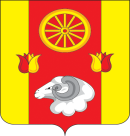 Администрация Подгорненского сельского поселенияПОСТАНОВЛЕНИЕ10.08.2021                                                     № 72                                                      с.ПодгорноеО внесении изменений в постановление Администрации Подгорненского сельского поселения  от 24.10.2018 года № 90«Об утверждении муниципальной программы  Подгорненскогосельского поселения «Управление муниципальными финансамии создание условий для эффективного управления муниципальнымифинансами»           В целях приведения нормативных правовых актов Администрации Подгорненского сельского поселения в соответствие с решением Собрания депутатов Подгорненского сельского поселения от 20.07.2021 № 139 «О внесении изменений в решение  «О бюджете Подгорненского сельского поселения Ремонтненского района на 2021 год и на плановый период 2022 и 2023 годов»,  ПОСТАНОВЛЯЮ:            1. Внести в постановление Администрации Подгорненского сельского поселении от 24.10.2018 № 90 «Об утверждении муниципальной программы  Подгорненского сельского поселения «Управление муниципальными финансами и создание условий для эффективного управления муниципальными финансами» следующие изменения:            1.1.В паспорте муниципальной программы Подгорненского сельского поселения «Управление муниципальными финансами и создание условий для эффективного управления муниципальными финансами» пункт «Ресурсное обеспечение муниципальной программы» изложить в новой редакции:объем бюджетных ассигнований на реализацию муниципальной программы из средств местного бюджета составляет 57901,5  тыс. рублей, в том числе:2019 год – 4959,0 тыс. рублей;2020 год – 5113,4 тыс. рублей;2021 год – 5151,2 тыс. рублей;2022 год – 5174,9 тыс. рублей;2023 год – 5174,9 тыс. рублей;2024 год – 4618,3 тыс. рублей;2025 год – 4618,3 тыс. рублей;2026 год – 4618,3 тыс. рублей;2027 год – 4618,3 тыс. рублей;2028 год – 4618,3 тыс. рублей;2029 год – 4618,3 тыс. рублей;2030 год – 4618,3 тыс. рублей1.3.Приложение  №3 к муниципальной программе Подгорненского сельского поселения «Управление муниципальными финансами и создание условий для эффективного управления муниципальными финансами» изложить в новой редакции:Приложение №3к муниципальной программе Подгорненскогосельского поселения «Управление муниципальными финансамии создание условий для эффективного управления муниципальными финансами»РАСХОДЫместного бюджета на реализацию муниципальной программы Подгорненского сельского поселения «Управление муниципальными финансами и создание условий для эффективного управления муниципальными финансами»1.3.Приложение  №4 к муниципальной программе Подгорненского сельского поселения «Управление муниципальными финансами и создание условий для эффективного управления муниципальными финансами» изложить в новой редакции:Приложение №4к муниципальной программе Подгорненскогосельского поселения «Управление муниципальными финансамии создание условий для эффективного управления муниципальными финансами»РАСХОДЫна реализацию муниципальной программы Подгорненского сельского поселения «Управление муниципальными финансами и создание условий для эффективного управления муниципальными финансами»Глава Администрации Подгорненскогосельского поселения                                                                 Л.В. Горбатенко        1.2.В паспорте подпрограммы «Нормативно-методическое, информационное обеспечение и организация бюджетного процесса» пункт «Ресурсное обеспечение  подпрограммы 2», изложить в новой редакции:объем бюджетных ассигнований на реализацию подпрограммы 2 из средств местного бюджета составляет 57901,5тыс. рублей, в том числе:2019 год – 4959,0 тыс. рублей;2020 год – 5113,4 тыс. рублей;2021 год – 5151,2 тыс. рублей;2022 год – 5174,9 тыс. рублей;2023 год – 5174,9 тыс. рублей;2024 год – 4618,3 тыс. рублей;2025 год – 4618,3 тыс. рублей;2026 год – 4618,3 тыс. рублей;2027 год – 4618,3 тыс. рублей;2028 год – 4618,3 тыс. рублей;2029 год – 4618,3 тыс. рублей;2030 год – 4618,3 тыс. рублей№п/пНаименование муниципальной программы, подпрограммы, номер и наименование основного мероприятияОтветственный исполнитель, соисполнитель, участникКод бюджетной классификации расходов Код бюджетной классификации расходов Код бюджетной классификации расходов Код бюджетной классификации расходов Объем расходов, всего (тыс. рублей)В том числе по годам реализации муниципальной программыВ том числе по годам реализации муниципальной программыВ том числе по годам реализации муниципальной программыВ том числе по годам реализации муниципальной программыВ том числе по годам реализации муниципальной программыВ том числе по годам реализации муниципальной программыВ том числе по годам реализации муниципальной программыВ том числе по годам реализации муниципальной программыВ том числе по годам реализации муниципальной программыВ том числе по годам реализации муниципальной программыВ том числе по годам реализации муниципальной программыВ том числе по годам реализации муниципальной программы№п/пНаименование муниципальной программы, подпрограммы, номер и наименование основного мероприятияОтветственный исполнитель, соисполнитель, участникГРБСРзПрЦСРВРОбъем расходов, всего (тыс. рублей)20192020 2021 2022 20232024 20252026202720282029203012345678910111213141516171819201.Муниципальная программа «Управление муниципальными финансами и создание условий для эффективного управления муниципальными финансами»всегов том числе: ––––57901,54959,05113,45151,25174,95174,94618,34618,34618,34618,34618,34618,34618,31.Муниципальная программа «Управление муниципальными финансами и создание условий для эффективного управления муниципальными финансами»Администрация Подгорненского сельского поселения951–––57901,54959,05113,45151,25174,95174,94618,34618,34618,34618,34618,34618,34618,32.Подпрограмма «Долгосрочное финансовое планирование»Администрация Подгорненского сельского поселения951––––––––––––––––3.Основное мероприятие 1.1.Реализация мероприятий по росту доходного потенциала  Подгорненского сельского поселенияАдминистрация Подгорненского сельского поселения951––––––––––––––––4.Основное мероприятие 1.2.Проведение оценки эффективности налоговых льгот (пониженных ставок по налогам), установленных нормативно-правовыми актами Подгорненского сельского поселенияАдминистрация Подгорненского сельского поселения951––––––––––––––––5.Основное мероприятие 1.3.Формирование расходов местного бюджета в соответствии с муниципальными  программамиАдминистрация Подгорненского сельского поселения951––––––––––––––––6.Подпрограмма  «Нормативно-методическое, информационное обеспечение и организация бюджетного процесса»Администрация Подгорненского сельского поселения951–––57901,54959,05113,45151,25174,95174,94618,34618,34618,34618,34618,34618,34618,37.Основное мероприятие 2.1.Разработка и совершенствование нормативного правового регулирования организации бюджетного процессаАдминистрация Подгорненского сельского поселения951––––––––––––––––Основное мероприятие 2.2.Организация планирования и исполнения расходов бюджета сельского поселенияАдминистрация Подгорненского сельского поселения951–––57809,34959,05083,25119,45174,95174,94618,34618,34618,34618,34618,34618,34618,3Основное мероприятие 2.3.Организация и осуществление внутреннего муниципального финансового контроля за соблюдением бюджетного законодательства Российской Федерации, контроля за соблюдением законодательства Российской Федерации о контрактной системе в сфере закупок получателями средств бюджета сельского поселенияАдминистрация Подгорненского сельского поселения951–––92,230,230,231,8–––––––––Наименование муниципальной программы, номер и наименование подпрограммыИсточники финансированияОбъем расходов,всего(тыс. рублей)В том числе по годам реализациимуниципальной программыВ том числе по годам реализациимуниципальной программыВ том числе по годам реализациимуниципальной программыВ том числе по годам реализациимуниципальной программыВ том числе по годам реализациимуниципальной программыВ том числе по годам реализациимуниципальной программыВ том числе по годам реализациимуниципальной программыВ том числе по годам реализациимуниципальной программыВ том числе по годам реализациимуниципальной программыВ том числе по годам реализациимуниципальной программыВ том числе по годам реализациимуниципальной программыВ том числе по годам реализациимуниципальной программыНаименование муниципальной программы, номер и наименование подпрограммыИсточники финансированияОбъем расходов,всего(тыс. рублей)201920202021202220232024202520262027202820292030123456789101112131415Муниципальная программа Подгорненского сельского поселения «Управление муниципальными финансами и создание условий для эффективного управления муниципальными финансами»всего 57901,54959,05113,45151,25174,95174,94618,34618,34618,34618,34618,34618,34618,3Муниципальная программа Подгорненского сельского поселения «Управление муниципальными финансами и создание условий для эффективного управления муниципальными финансами»Местный бюджет57901,54959,05113,45151,25174,95174,94618,34618,34618,34618,34618,34618,34618,3Муниципальная программа Подгорненского сельского поселения «Управление муниципальными финансами и создание условий для эффективного управления муниципальными финансами»областной бюджет–––––––––––––Муниципальная программа Подгорненского сельского поселения «Управление муниципальными финансами и создание условий для эффективного управления муниципальными финансами»внебюджетные источники–––––––––––––Подпрограмма 1«Долгосрочное финансовое планирование»всего–––––––––––––Подпрограмма 1«Долгосрочное финансовое планирование»Местный бюджет–––––––––––––Подпрограмма 1«Долгосрочное финансовое планирование»областной бюджет–––––––––––––Подпрограмма 1«Долгосрочное финансовое планирование»внебюджетные источникиПодпрограмма 2«Нормативно-методическое, информационное обеспечение и организация бюджетного процесса»всего57901,54959,05113,45151,25174,95174,94618,34618,34618,34618,34618,34618,34618,3Подпрограмма 2«Нормативно-методическое, информационное обеспечение и организация бюджетного процесса»бюджет сельского поселения57901,54959,05113,45151,25174,95174,94618,34618,34618,34618,34618,34618,34618,3Подпрограмма 2«Нормативно-методическое, информационное обеспечение и организация бюджетного процесса»областной бюджета–––––––––––––Подпрограмма 2«Нормативно-методическое, информационное обеспечение и организация бюджетного процесса»внебюджетные источники